- TECHNOLOGIE COLLEGE - DEVIATION DE SAINT-HILAIRE-SUR-RISLE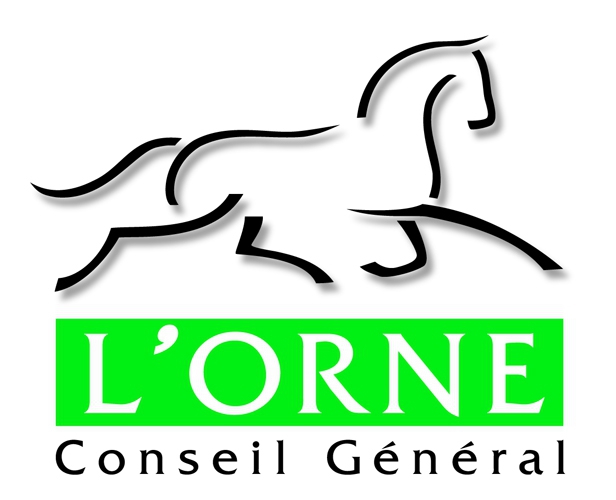 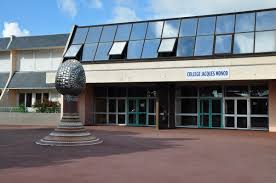 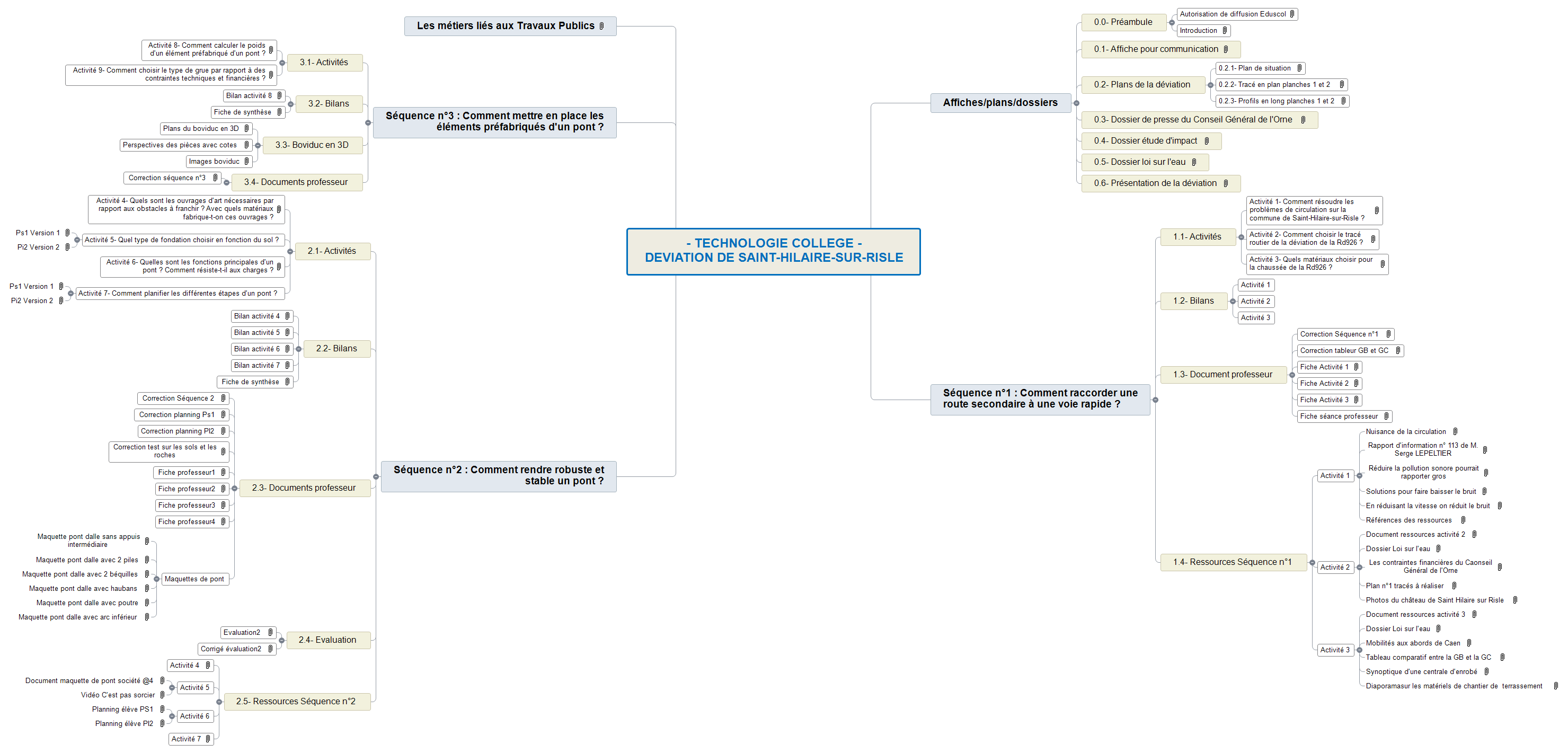 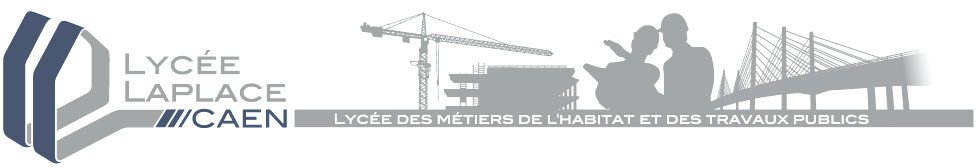 Affiches/plans/dossiers	40.0- Préambule	4Autorisation de diffusion Eduscol	4Introduction	40.1- Affiche pour communication	40.2- Plans de la déviation	40.2.1- Plan de situation	40.2.2- Tracé en plan planches 1 et 2	40.2.3- Profils en long planches 1 et 2	40.3- Dossier de presse du Conseil Général de l'Orne	40.4- Dossier étude d'impact	40.5- Dossier loi sur l'eau	40.6- Présentation de la déviation	4Séquence n°1 : Comment raccorder une route secondaire à une voie rapide ?	41.1- Activités	4Activité 1- Comment résoudre les problèmes de circulation sur la commune de Saint-Hilaire-sur-Risle ?	4Activité 2- Comment choisir le tracé routier de la déviation de la Rd926 ?	4Activité 3- Quels matériaux choisir pour la chaussée de la Rd926 ?	41.2- Bilans	4Activité 1	4Activité 2	4Activité 3	41.3- Document professeur	5Correction Séquence n°1	5Correction tableur GB et GC	5Fiche Activité 1	5Fiche Activité 2	5Fiche Activité 3	5Fiche séance professeur	51.4- Ressources Séquence n°1	5Activité 1	5Activité 2	5Activité 3	5Séquence n°2 : Comment rendre robuste et stable un pont ?	62.1- Activités	6Activité 4- Quels sont les ouvrages d'art nécessaires par rapport aux obstacles à franchir ? Avec quels matériaux fabrique-t-on ces ouvrages ?	6Activité 5- Quel type de fondation choisir en fonction du sol ?	6Activité 6- Quelles sont les fonctions principales d'un pont ? Comment résiste-t-il aux charges ?	6Activité 7- Comment planifier les différentes étapes d'un pont ?	62.2- Bilans	6Bilan activité 4	6Bilan activité 5	6Bilan activité 6	6Bilan activité 7	6 Fiche de synthèse	62.3- Documents professeur	6 Correction Séquence 2	6 Correction planning Ps1	6Correction planning PI2	6Correction test sur les sols et les roches 	7 Fiche professeur1	7Fiche professeur2	7Fiche professeur3	7Fiche professeur4	7Maquettes de pont	72.4- Evaluation	7Evaluation2 	7Corrigé évaluation2	72.5- Ressources Séquence n°2	7Activité 4 	7Activité 5	7Activité 6	7Activité 7	7Séquence n°3 : Comment mettre en place les éléments préfabriqués d'un pont ?	83.1- Activités	8Activité 8- Comment calculer le poids d'un élément préfabriqué d'un pont ?	8Activité 9- Comment choisir le type de grue par rapport à des contraintes techniques et financières ?	83.2- Bilans	8Bilan activité 8	8Fiche de synthèse	83.3- Boviduc en 3D	8Plans du boviduc en 3D	8Perspectives des pièces avec cotes 	8Images boviduc	83.4- Documents professeur	8 Correction séquence n°3	8Les métiers liés aux Travaux Publics	8